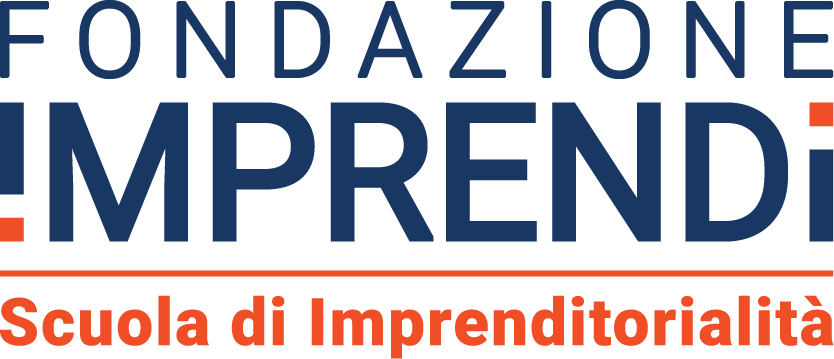 Manifestazione di interesse per il Premio IMPRENDI”Anno scolastico 2022 - 2023Tipo di scuola /Istituto (es. Liceo Classico) ……..Nome dell’Istituto ………..Località e Provincia ……….Regione ………..Dirigente scolastico (Cognome, nome)……Numero di studenti complessivi coinvolti …..Insegnante di riferimento (Cognome, Nome) ……. (ripetere se più classi coinvolte)
Indirizzo e-mail personale dell’insegnante di riferimento ………. (ripetere se più classi coinvolte)Eventuali noteData 		   				Firma (il Dirigente Scolastico)Da inviare a istruzione@imprendi.org con oggetto “Manifestazione di interesse Premio”Grazie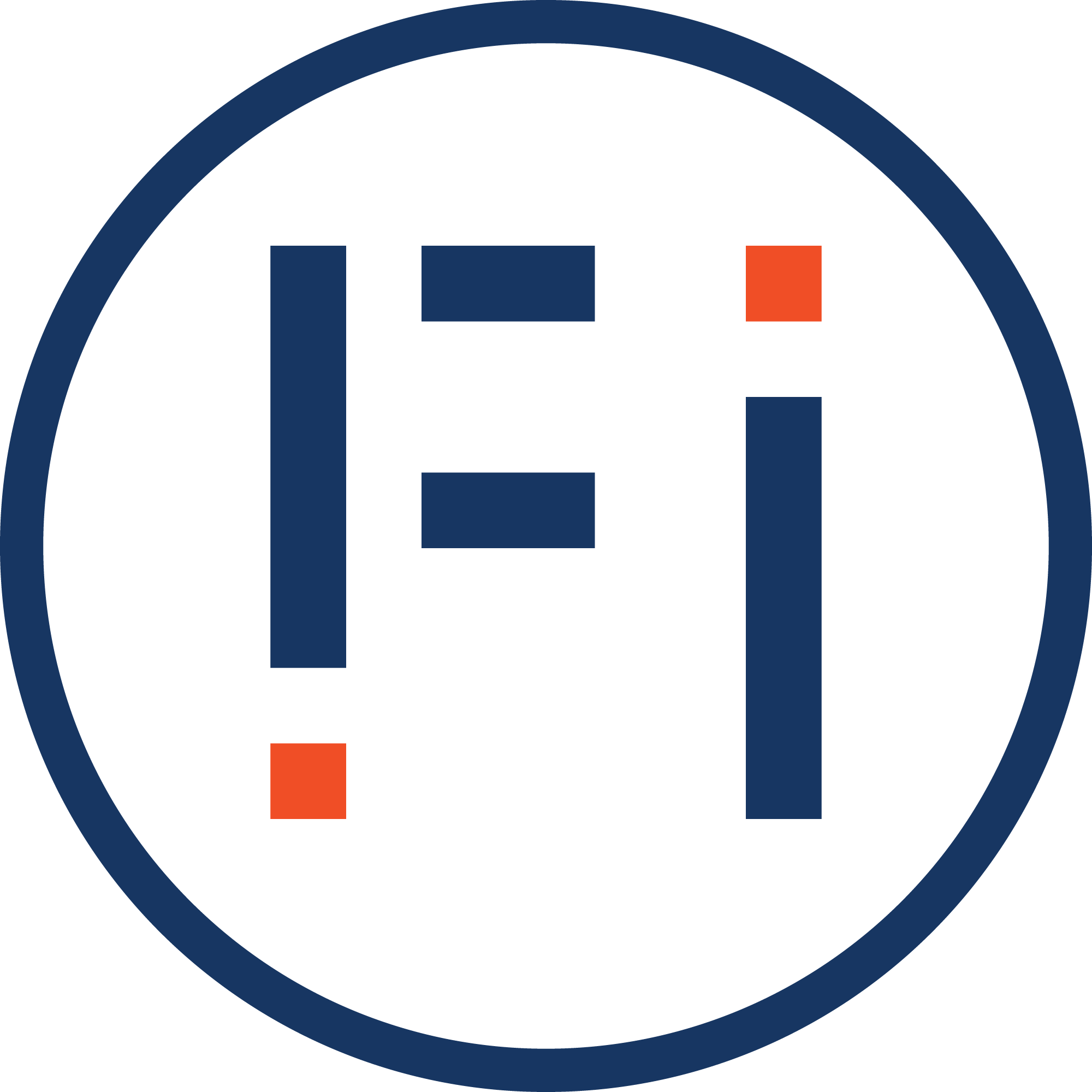 